   	ANTRAG 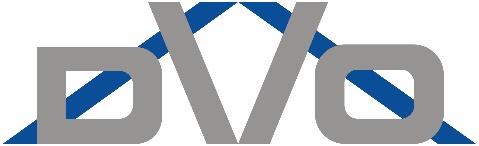 Rezertifizierung Osteologisches Schwerpunktzentrum DVOKontaktdaten des Osteologischen Schwerpunktzentrums DVOName der Leiterin / des Leiters des Zentrums DVO: Telefon / Fax:E-Mail: Bezeichnung des Zentrums (erscheint so auf der Urkunde): 	 ambulantes Zentrum DVO 		 klinisches Zentrum DVOVertretene Fachrichtungen im Zentrum (z.B. Orthopädie, Endokrinologie, Rheumatologie, Gynäkologie, Unfallchirurgie, Geriatrie, Rehabilitationsmedizin): Adresse: Telefon / Fax:E-Mail: Nachweise, die dem Rezertifizierungsantrag beiliegen müssen: Fachliche Nachweise: 	Kopie der aktuellen Zertifizierungsurkunde „Osteologin DVO / Osteologe DVO“ des Leiters des Zentrums DVO	Kopie der aktuellen Zertifizierungsurkunde „Osteologin DVO / Osteologe DVO“ der ärztlichen Mitarbeiter, die eigenverantwortlich Patienten betreuen  	Kopie des Zertifikats für die Teilnahme an einem DVO-Assistenzkurs 
          mindestens einer nicht-ärztlichen Mitarbeiter*in Strukturelle Nachweise: 	Diagnosestatistik mit Diagnosetext über die im letzten Jahr vor der 
          Rezertifizierung behandelten Patienten mit osteologischen Erkrankungen. 
          Die einzelnen osteologischen Erkrankungen müssen auf einem separaten 
          Blatt summiert aufgeführt werden. Dieses muss vom Leiter*in des 
          Osteologischen Schwerpunktzentrums unterschrieben werden. Mit der 
          Unterschrift verbürgt sich der Leiter*in des Zentrums für die Richtigkeit der 
          Daten.  Fortbildungsnachweise:
NUR für Klinische Osteologische Schwerpunktzentren DVO: 	Liste und Unterlagen der vom Zentrum DVO veranstalteten osteologischen Fortbildungsveranstaltungen für Ärzte und Patienten im Jahr vor der Rezertifizierung des Osteologischen Schwerpunktzentrums DVO Selbsterklärung	Unterschriebene Selbsterklärung für die Qualitätssicherung und zur Weiterführung des Zertifikats „Osteologisches Schwerpunktzentrum DVO“ Selbsterklärung:Hiermit bestätige ich, die Leiterin / der Leiter des zertifizierten „Osteologischen Schwerpunktzentrums DVO“, die Tatsache, dass sich an den qualitativen und strukturellen Voraussetzungen der Einrichtung seit der Zertifizierung zum „Osteologischen Schwerpunktzentrum DVO“ nichts geändert hat.  (u. a. Räumlichkeiten, Ausstattung, Personelle Voraussetzungen etc. / Details vgl. Antrag für die Zertifizierung zum Osteologischen Schwerpunktzentrum DVO.)Bitte ggf. einfügen: Folgende (positive) Modifikationen haben sich seit der Zertifizierung zum Osteologischen Schwerpunktzentrum DVO in unserer Einrichtung ergeben: Unrichtige Angaben führen sofort zum Entzug des Zertifikats. Der Entzug wird vom DVO e.V. veröffentlicht. Weitere rechtliche Schritte behält sich der DVO vor. Ort, Datum		Unterschrift der Leiterin / des Leitersdes Osteologischen Schwerpunktzentrums DVO + Stempel des Osteologischen Schwerpunktzentrums DVOGebühr: 	Beleg über die Erstattung der Schutzgebühr von 120 € auf das Zertifizierungs-Konto der OSTAK Osteologie Akademie GMBH bei der Commerzbank Essen:IBAN: DE38360800800577531000 BIC: DRESDEFF  Stichwort: RZDVOEinverständniserklärung	Unterschriebene EinverständniserklärungEinverständniserklärung:Ich anerkenne dieses Rezertifizierungsverfahren und werde die Entscheidung des DVO akzeptieren.Bei Ablehnung der Rezertifizierung wird die Bezeichnung „Osteologisches Schwerpunktzentrum DVO“ nicht weitergeführt.Bei Verlängerung des Zertifikats „Osteologisches Schwerpunktzentrum DVO“ soll das Zentrum DVO (weiterhin) in der Online-Zentren-Suche auf der DVO-Website unter www.dv-osteologie.de zu finden zu sein:	  Ja					  Nein Ort, Datum 	Unterschrift der Leiterin / des Leitersdes Osteologischen Schwerpunktzentrums DVO + Stempel des Osteologischen Schwerpunktzentrums DVOBitte vollständig ausgefüllt, unterschrieben und mit allen geforderten Nachweisen senden an:Per Post: 	 DVO-Büro / Bettina Baumann 
 Kaiser-Wilhelm-Straße 2 / 45276 Essen / Deutschlandoder per Mail:      baumann@dv-osteologie.deoder per Fax:       0201 859 74 74 3-------------------------------------------------------------------------------------------------------------------------------------------------------DVO Büro Interna:Antragseingang am   _____________________________________________Antrag bearbeitet am______________________________durch___________      Nachforderung gestellt am _________________________________________DVO-Zertifikat erteilt am______________________________durch_________ Online-Zentrumssuche bearbeitet am_________________durch____________